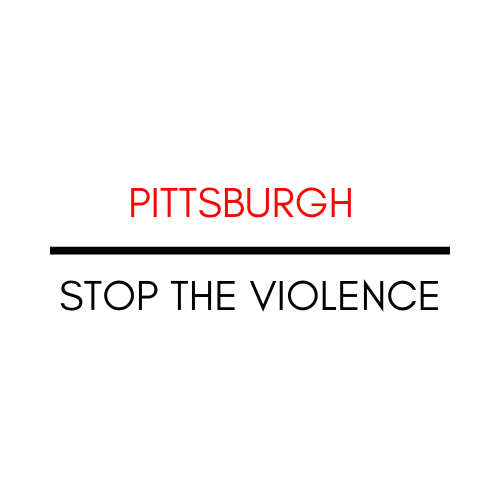 WPA JUNETEENTH STEERING COMMITTEERev. Dr. Steven A. Jackson, AME ChurchHonorable Ed Gainey, PA State RepresentativeJanis Burley Wilson, President & CEO- August Wilson African American Culture CenterTim Stevens, President & Chair- B-PEPMark Lewis, President & CEO ofThe POISE FoundationTheresa Kail-Smith, Pittsburgh City CouncilmemberSean Gibson, President & CEO- Josh GibsonFoundationDr. James Johnson, President & CEO- Afro AmericanMusic InstituteWilliam Hawthorne,Owner- A for ThePeople Insurance AgencyTeresa Minor-Spence,President & CEO-West End P.O.W.E.R.Samuel W. Black, Director- African American Programs, Heinz History CenterFawn Walker-Montgomery,President & CEO- Take Action Mon Valley Honorable Mike Doyle,United States CongressmanNovember 5th, 2019High School Student Black History Month Essay Competition Rules & Guidelines	2020 will be the 100 year and 150 year anniversaries of the 19th and 15th Amendments granting Women and Black Men the Right to Vote. This essay contest will focus on Civil Rights icons who fought for Black Voting Rights.Student Essay CompetitionThis essay competition will be between Students in Grades 9-10 and Students in Grades 11-12 in each school division created by this Program (see High School Division on separate Page).Winning categories for 9th and 10th grade Students will include 1st, 2nd and 3rd Place Winners with appropriate Prizes for each School Division.Winning categories for 11th and 12th grade Students will include 1st, 2nd and 3rd Place Winners with Prizes for each School Division.All 1st Place winners, grades 11th and 12th, will then compete for the final Western PA Grand Prize which will include a new category of 1st, 2nd and 3rd Place winners.Student Division Winners will receive: 3rd Place-$30 gift card; 2nd Place-$40 gift card and 1st Place-$50 gift card.Student Western PA Contest Winners will receive: a trophy and electric school item.Essay Contest Rules1. All Essays shall be 400 words or less.2. Select three (3) topics from the six (6) subjects listed below to write about:	* The 1965 Voting Rights Act	* Sojourner Truth	* Daisy Lampkin	* Octavius Catto	* Fannie Lou Hamer, or	* Medgar Evers3. Essays shall be written in 12-point font Microsoft word or comparable font, double spaced with 1 inch margins.4. Each essay shall include a Title, Student name, school, grade and Teacher's name.5. Essays will be judged on:	* Quality of writing	* Grammar, spelling & punctuation	* Essay organization (strong and organized beg/mid/ending)	* Topic understanding (writing shows strong understanding)	* do not Cut and paste	* do not Plagiarize 6. Essay Submission is due on or before, January 4th, 2020.Essays should be mailed to: STVP c/o Student Essay Contest, 1106 Success Street, Pittsburgh, PA 15212or emailed to: StoptheViolencePgh@yahoo.comFinally, Student winners will be announced and awarded on Tuesday February 4th, 2020 at the Student Black History Month Submit at the David L. Lawrence convention Center, Exhibit Hall D, from 9am to 2pmNovember 5th, 2019High School Student Black History Month Essay Competition Rules & Guidelines	2020 will be the 100 year and 150 year anniversaries of the 19th and 15th Amendments granting Women and Black Men the Right to Vote. This essay contest will focus on Civil Rights icons who fought for Black Voting Rights.Student Essay CompetitionThis essay competition will be between Students in Grades 9-10 and Students in Grades 11-12 in each school division created by this Program (see High School Division on separate Page).Winning categories for 9th and 10th grade Students will include 1st, 2nd and 3rd Place Winners with appropriate Prizes for each School Division.Winning categories for 11th and 12th grade Students will include 1st, 2nd and 3rd Place Winners with Prizes for each School Division.All 1st Place winners, grades 11th and 12th, will then compete for the final Western PA Grand Prize which will include a new category of 1st, 2nd and 3rd Place winners.Student Division Winners will receive: 3rd Place-$30 gift card; 2nd Place-$40 gift card and 1st Place-$50 gift card.Student Western PA Contest Winners will receive: a trophy and electric school item.Essay Contest Rules1. All Essays shall be 400 words or less.2. Select three (3) topics from the six (6) subjects listed below to write about:	* The 1965 Voting Rights Act	* Sojourner Truth	* Daisy Lampkin	* Octavius Catto	* Fannie Lou Hamer, or	* Medgar Evers3. Essays shall be written in 12-point font Microsoft word or comparable font, double spaced with 1 inch margins.4. Each essay shall include a Title, Student name, school, grade and Teacher's name.5. Essays will be judged on:	* Quality of writing	* Grammar, spelling & punctuation	* Essay organization (strong and organized beg/mid/ending)	* Topic understanding (writing shows strong understanding)	* do not Cut and paste	* do not Plagiarize 6. Essay Submission is due on or before, January 4th, 2020.Essays should be mailed to: STVP c/o Student Essay Contest, 1106 Success Street, Pittsburgh, PA 15212or emailed to: StoptheViolencePgh@yahoo.comFinally, Student winners will be announced and awarded on Tuesday February 4th, 2020 at the Student Black History Month Submit at the David L. Lawrence convention Center, Exhibit Hall D, from 9am to 2pm